МУНИЦИПАЛЬНОЕ ОБРАЗОВАНИЕКОЖЕВНИКОВСКОЕ СЕЛЬСКОЕ ПОСЕЛЕНИЕСОВЕТ КОЖЕВНИКОВСКОГО СЕЛЬСКОГО ПОСЕЛЕНИЯРЕШЕНИЕ28.12.2020 г.	№ 41СОВЕТ КОЖЕВНИКОВСКОГО СЕЛЬСКОГО ПОСЕЛЕНИЯ РЕШИЛ:Внести изменения  в решения Совета Кожевниковского сельского поселения от № 29 от 26 сентября  2012 г. «Об утверждении Правил землепользования и застройки Кожевниковского сельского поселения»  и № 5 от 13 марта 2013 г. « Об утверждении Генерального плана Кожевниковского сельского поселения» согласно приложению. Опубликовать настоящее решение в печатном издании – газете «Знамя Труда» и разместить на официальном сайте органов местного самоуправления: http://sp.kozhreg.ru.Председатель СоветаКожевниковского сельского поселения                                                      А.П. АникинПриложение УТВЕРЖДЕНЫрешением Совета Кожевниковскогосельского поселения от       г.    №                                                  Изменения в  решение Совета Кожевниковского сельского поселения № 29 от 26 сентября 2012 г. «Об утверждении Правил землепользования и застройки Кожевниковского сельского поселения (далее – Правила), № 5 от 13 марта 2013 г. « Об утверждении Генерального плана Кожевниковского сельского поселения»1. В Карте градостроительного зонирования Правил землепользования и застройки, Генерального плана земельному участку, расположенному по адресу: Томская область, с. Кожевниково, ул. Гагарина, б/н, граничащий с земельными участками по адресу: Томская область, с. Кожевниково, ул. Гагарина, 10в, ул. Гагарина, 10/2, ул. Гагарина, 10/1 с «зоны природно-рекреационного назначения» (Р-4)  на «зону застройки индивидуальными жилыми домами» (Ж-1), согласно приложению 1.ПОЯСНИТЕЛЬНАЯ ЗАПИСКАк   решению Совета Кожевниковского сельского поселения«О внесении изменений в решение  Совета Кожевниковского сельского поселенияот 26.09.2012 № 29 «Об утверждении Правил землепользования и застройки  Кожевниковского сельского поселения» и «О внесении изменений в решение  Совета Кожевниковского сельского поселения от 13.03.2013 № 5 «Об утверждении Генерального плана  Кожевниковского сельского поселения»Вопрос о внесении изменений в Генеральный план и в Правила землепользования и застройке муниципального образования «Кожевниковского сельского поселения» в отношении территориальной зоны по ул. Гагарина  в с. Кожевниково Кожевниковского района Томской области рассмотрен на заседании комиссии по землепользованию и застройке от 29.09.2020 г. по инициативе администрации Кожевниковского района в с целью формирования прав на земельные участки для фактического использования гражданами для собственных нужд (огородничество)Приложение № 1 к решению Совета Кожевниковскогосельского поселения                                                                                                               от                  г.              №  Об изменении вида и границ функциональной зоны территории по адресу: с. Кожевниково, ул. ГагаринаФрагмент карты градостроительного зонирования Правил землепользования и застройки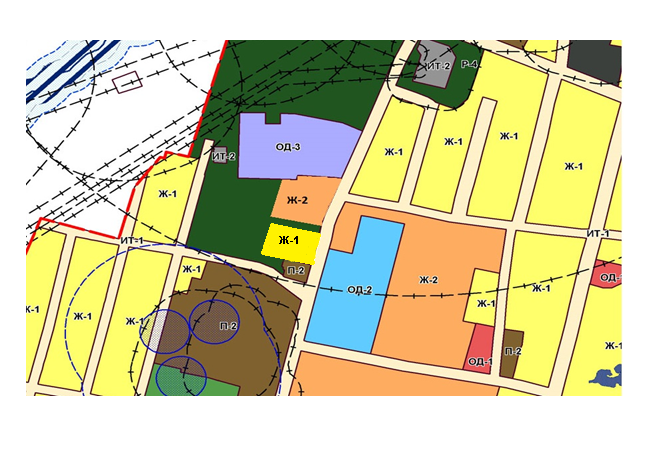 Проект границ для внесения изменений в карту градостроительного зонирования Правил землепользования и застройки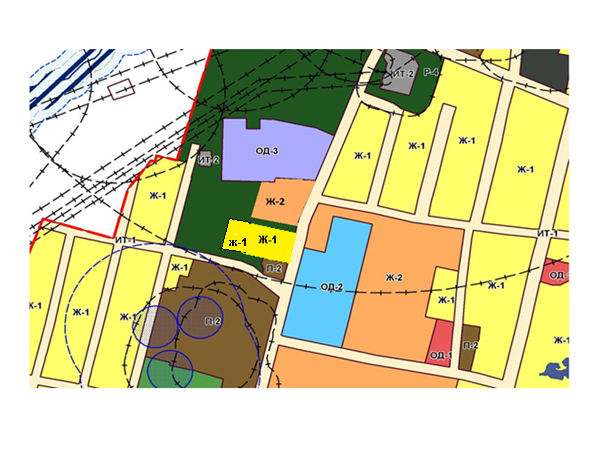 О внесении изменений в решения Совета Кожевниковского сельского поселения № 29 от 26 сентября 2012 г. «Об утверждении Правил землепользования и застройки Кожевниковского сельского поселения»,  № 5 от 13 марта 2013 г. «Об утверждении Генерального плана Кожевниковского сельского поселения» согласно приложению»       В соответствии с частью 4 статьи 7 Федерального закона от 06 октября 2003             № 131-ФЗ «Об общих принципах организации местного самоуправления в Российской Федерации», статьями 30, 31, 32, 33 Градостроительного кодекса Российской Федерации, на основании главы 2 статьи 12 Устава Муниципального образования  «Кожевниковское сельское поселение», Положения о публичных слушаниях в Кожевниковском сельском поселение, утвержденного решением Совета Кожевниковского сельского поселения от 02 ноября 2005  № 4а,Глава поселения                                            А.В. Иванов